SEVILLA SOLIDARIA 2022ANEXO III: MODELO DE EVALUACIÓN DEL PROYECTOSR. ALCALDE PRESIDENTE DEL EXCMO. AYUNTAMIENTO DE SEVILLAÁREA DE BIENESTAR SOCIAL, EMPLEO Y PLANES INTEGRALES DE TRANSFORMACIÓN SOCIAL1. DATOS DE LA ENTIDAD:2. DATOS DE IDENTIFICACIÓN DEL PROYECTO:3. NIVELES DE ATENCIÓN ALCANZADO:    3.1 Nº DE PERSONAS QUE HAN PARTICIPADO EN EL PROYECTO     (PERSONAS BENEFICIARIAS DIRECTAS):Para el ámbito sectorial de personas sin hogar (en caso de proyectos combinados de Centro de Día más Campaña de Frío y/o Calor deberán reflejar los datos por separado).Zonas de actuación (exclusivo para proyectos de unidades móviles de trabajo de calle):Para la 4ª línea de personas con discapacidad además:Días de la semana de la prestación (señalar los días) Duración de la jornada de la prestación (señalar) Servicio de transporte (sólo 4ª línea de personas con discapacidad)3.2 MOVILIDAD DE LOS/AS BENEFICIARIOS/AS:3.3. CARACTERÍSTICAS SOCIO-DEMOGRÁFICAS DE LOS/AS BENEFICIARIOS/AS: EDAD Y SEXO DE LOS/AS BENEFICIARIOS/AS. DISTRIBUCIÓN DE LOS/AS PARTICIPANTES SEGÚN EL PAÍS DE PROCEDENCIA:4. CONSECUCIÓN DE OBJETIVOS.4.1. CONSECUCIÓN OBJETIVOS GENERALES.4.2. CONSECUCIÓN OBJETIVOS ESPECÍFICOS.5.  METODOLOGÍA UTILIZADA:Descripción de las actividades:Fase de preparación:Observaciones:Fase de ejecución:Observaciones:Fase de  evaluación:Observaciones:Fase de evaluación e indicadores de impacto:Indique la metodología utilizada y si han participado en la evaluación otras instituciones (en caso afirmativo indique qué entidades han participado y la forma de participación de las/os mismas): Indique el impacto constatado del proyecto en la población objeto de intervención:Indique si se ha contemplado la evaluación final de las personas beneficiarias, qué instrumento se ha utilizado y qué resultados se ha obtenido. Coordinación Institucional:Especificar si se ha mantenido o no una coordinación con los Servicios Sociales Comunitarios o Sectoriales, metodología utilizada en la misma  y periodicidad:Especificar si se ha mantenido o no una coordinación con otras entidades, concretar con cuáles, metodología utilizada en la misma  y periodicidad:6. ESPECIFICAR VARIABLES NO PREVISTAS QUE SE HAN PRODUCIDO: 7.  OTRAS CUESTIONES QUE LA ENTIDAD CONSIDERE INTERESANTE DESTACAR:8. RECURSOS:     8.1 RECURSOS MATERIALES UTILIZADOS:8.2 RECURSOS HUMANOS:Personal de la entidad que va ha intervenido en el proyecto:Nº total (suma de los siguientes): Nº total de profesionales dependientes:Nº total de profesionales independientes:Nº de voluntarios/as: Otros, especificar: Dedicación del personal que ha intervenido en cada una de las fases del proyecto:Gastos de personal:8.3 FINANCIEROS: 9. CARACTERÍSTICAS DEL EQUIPAMIENTO:10. CALENDARIO:Para personas sin hogar, especificar en proyectos CD + Campaña de Frío/Calor los diferentes periodos.10.1. FECHA DE INICIO Y FINALIZACIÓN DE CADA UNA DE LAS FASES:11. GASTOS REALIZADOS:(No podrán imputarse a la subvención los gastos relacionados con bienes inventariables, realización de obras de cualquier tipo y/o alquiler de bienes inmuebles salvo en este último caso los específicos del local donde se desarrolla la actividad subvencionada.1. Son bienes inventariables y servicios excluidos de la subvención los siguientes:Equipos informáticos: ordenadores, impresoras, teclados, etc.Programas informáticos: Windows, Word, Access, Excel, Office, etc.Muebles: mesas, sillas, mostradores, estanterías, percheros, cuadros, lámparas, sillones, sofás, etc.Enseres: audiovisuales en general, TV, video, cámara de video, cámara fotográfica, fax, accesorios de cuarto de baño (apliques, lavabo, wáter, espejo, etc.) accesorios y mobiliario de cocina, electrodomésticos (lavadora, frigorífico, horno, etc.), etc.Maquinaria y utillaje: aparatos de aire acondicionado, máquinas asociadas a oficios (como los de carpintero, fontanero, albañil, jardinero, pintor, etc.), fotocopiadora y otras máquinas de oficina. Utillajes de carpintería, bricolaje (trompo, tenazas, sierra, segueta, etc.).La realización de obras de nueva planta y/o de rehabilitación y/o conservación de edificios, locales, viviendas, etc.     No se admitirán en el momento de la justificación los gastos telefónicos, facturas de bares y/o restaurantes, taxis, etc., que no resulten imprescindibles para la realización de la actividad y que no estén debidamente justificados en el presente presupuesto. Éstos solo se admitirán si están expresamente señalados en el proyecto y por la cantidad subvencionada, debiendo ser en todo caso gastos necesarios e imprescindibles para la realización de las actividades previstas en el proyecto aprobado. Para el caso de las tarjetas telefónicas, si se adquieren para su utilización en teléfono móvil que se encuentre a nombre de la entidad.Quedan excluidos gastos de funcionamiento de la entidad, luz, agua, teléfono, seguros de los edificios, reparaciones etc., salvo los imprescindibles y por el período máximo de ejecución de la actividad.2. Recursos Humanos: No se admitirá  pago en concepto de recursos humanos sin la preceptiva retención a cuenta del IRPF, conforme a las normas reguladoras de este impuesto. La prestación de servicios retribuidos deberá realizarse en virtud de relación laboral por cuenta ajena como profesional dependiente de la entidad beneficiaria (a través del contrato de trabajo) o por cuenta propia, como profesional independiente. 3. Respecto a los gastos indirectos: La suma total de los gastos indirectos imputados a la actividad subvencionada (tales como coordinación, dirección, organización, asesoría, producción, etc.) no podrá superar en ningún caso el 15% del importe de la actividad subvencionada (Disposición Octava y Decimoséptima de la Convocatoria).PRESUPUESTO IMPUTADO AL AYUNTAMIENTO Sevilla a   __    de   _______   20__Firma y Sello de la entidad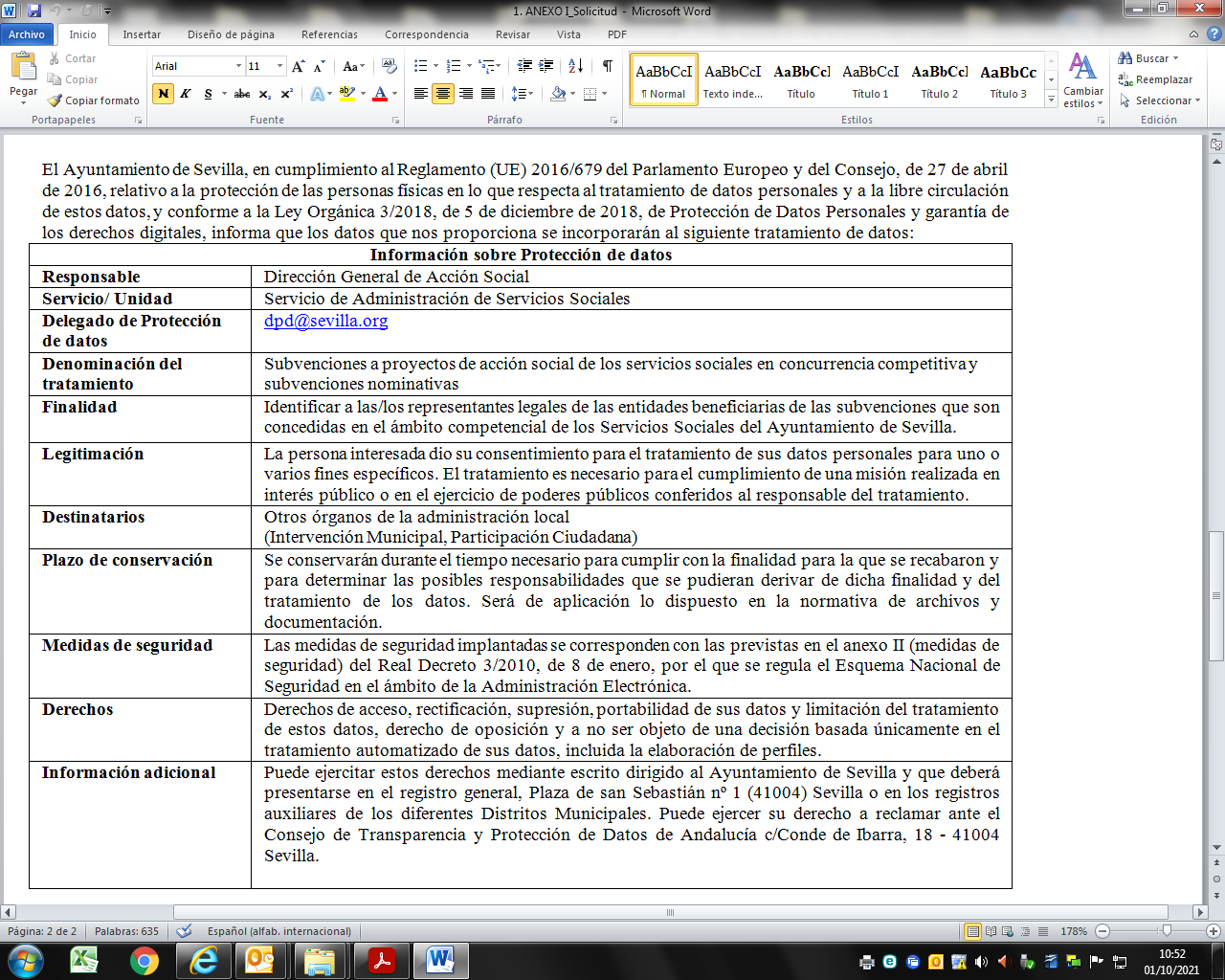 ENTIDAD RESPONSABLE:PERSONA RESPONSABLE LEGAL DE LA ENTIDAD:Nº TELÉFONO:E-MAIL:PERSONA RESPONSABLE DEL PROYECTO:Nº TELÉFONO:E-MAIL:DENOMINACIÓN DEL PROYECTOÁMBITO DE ACTUACIÓN (Disposición Vigésimo Primera)Ámbito de actuación de los Centros de Servicios Sociales Comunitarios. Centro de Servicios Sociales:Especificar sector al que se dirige:Ámbito sectorial personas con discapacidadEspecificar  Línea: Ámbito sectorial personas sin hogarEspecificar Línea: Ámbito sectorial población chabolistaEspecificar Línea:Ámbito sectorial otros grupos en situación o riesgo de exclusión social.    Especificar  Línea: ESPECIFICAR SI EL PROYECTO ES NUEVO, CONTINUACIÓN O COMPLEMENTARIO A OTRO:NUEVOCONTINUACIÓNCOMPLEMENTARIONÚMERO TOTAL DE PERSONAS DESTINATARIAS:            participantesNÚMERO TOTAL DE PERSONAS DESTINATARIAS:            participantesNÚMERO TOTAL DE PERSONAS DESTINATARIAS:            participantesNÚMERO TOTAL DE PERSONAS DESTINATARIAS:            participantesNÚMERO TOTAL DE PERSONAS DESTINATARIAS:            participantesNÚMERO TOTAL DE PERSONAS DESTINATARIAS:            participantesNÚMERO TOTAL DE PERSONAS DESTINATARIAS:            participantesNÚMERO TOTAL DE PERSONAS DESTINATARIAS:            participantesNÚMERO TOTAL DE PERSONAS DESTINATARIAS:            participantes0-5años6-12años13-15años16-18 años19-29 años30-59 años60-70 años71-80 años81 y másHMNúmero de plazasPisos/casasCentro de DíaCentros AcogidaCampañas Frio/CalorCampañas Frio/CalorHombresMujeresTOTALDías de atenciónDías de atenciónDías de atención1 día semana2 días semana3 días semana4 días semana5 días semana mañanas (de lunes a viernes)5 días semana mañanas y tardes (de lunes a viernes)5 días a la semana mañana y tardes (de lunes  a viernes) + teléfono de guardia fines de semana.6 días a la semana mañanas y tardes  + teléfono de guardia para resto semana. 7 días a la semana  mañanas y tardes + teléfono de guardia noches. Distrito Casto AntiguoDistrito MacarenaDistrito NorteDistrito TrianaDistrito SurDistrito Bellavista-La PalmeraDistrito Este-AlcosaDistrito Cerro-AmateDistrito NerviónDistrito San Pablo-Santa JustaDistrito Los Remedios  LUNES  MARTES     MIÉRCOLES   JUEVES  VIERNES⃞  Mañana 8 a 13 horas⃞   Tarde 13 a 18 horas⃞ Jornada completa 8 a 18 horasServicio de transporte:⃞     SI                                                                                  ⃞   NOServicio de transporte:⃞    SI⃞   NOServicio de transporte:⃞   SI   ⃞  NONº Total deAltasNº Total debajasMotivos de la bajaMotivos de la bajaMotivos de la bajaMotivos de la bajaNº Total deAltasNº Total debajasHan logrado los objetivos previstosAbandonoExpulsiónOtrosEdadesHombreMujerTOTAL0-5 años6-12 años13-15 años16-18 años19-29 años30-59 años60-70 años71-80 años81 y másTOTALPAISNÚMERO BENEFICIARIOS/ASNÚMERO BENEFICIARIOS/ASNÚMERO BENEFICIARIOS/ASPAISHombresMujeresTOTALESTOTALESOBJETIVOSGENERALESPREVISTOSCONSEGUIDOSOBJETIVOSGENERALESOBJETIVOSGENERALESOBJETIVOSGENERALESOBJETIVOSGENERALESOBJETIVOSESPECÍFICOSPREVISTOSCONSEGUIDOSOBJETIVOSESPECÍFICOSOBJETIVOSESPECÍFICOSOBJETIVOSESPECÍFICOSOBJETIVOSESPECÍFICOSTipo de actividadNºContenidoDuración  en horasPersonal participante y númeroTipo de actividadNºNº de Beneficiario/asContenidoPersonalPeriodicidad y horarioTipo de actividadNºContenidoDuración  en horasPersonal participante y númeroINDICADORES DE EVALUACIÓN(Realice en esta columna una descripción de los mismos)CUANTIFICACIÓN DE LOS INDICADORES DE EVALUACIÓN(Indíquese nº concreto de beneficiarios/as, si procede, según el indicador o el porcentaje)Tipo de personalCategoría Profesional y TitulaciónNº  cada categoría Nº de horas dedicadas al proyecto por fasesNº de horas dedicadas al proyecto por fasesNº de horas dedicadas al proyecto por fasesNº de horas dedicadas al proyecto por fasesNº de horas dedicadas al proyecto por fasesTipo de personalCategoría Profesional y TitulaciónNº  cada categoría PreparaciónEjecuciónSeg/CoordinaciónEvaluaciónTotalProfesional dependiente Profesional dependiente Profesional dependiente Profesional dependiente Profesional independiente Profesional independiente Profesional independiente VoluntariadoVoluntariadoTOTALESTIPO DE PERSONALGrupo Profesional y TitulaciónNúmerototal de profesionalesTotal de horas de dedicaciónCoste hora           COSTE TOTALProfesionales dependiente de la entidadProfesionales dependiente de la entidadProfesionales dependiente de la entidadProfesionales dependiente de la entidadProfesional independienteProfesional independienteProfesional independientePersonal VoluntarioTOTALESCOSTE TOTAL DEL PROYECTOCOSTE TOTAL DEL PROYECTOCOSTE TOTAL DEL PROYECTO€CONTRIBUCIÓN DE LA ENTIDAD SOLICITANTE CONTRIBUCIÓN DE LA ENTIDAD SOLICITANTE CONTRIBUCIÓN DE LA ENTIDAD SOLICITANTE €Financieros €Profesionales €Materiales  €Equipamiento €SUBVENCIONES CONCEDIDAS POR OTRAS ADMINISTRACIONES PÚBLICAS (INDICAR CUÁL)SUBVENCIONES CONCEDIDAS POR OTRAS ADMINISTRACIONES PÚBLICAS (INDICAR CUÁL)SUBVENCIONES CONCEDIDAS POR OTRAS ADMINISTRACIONES PÚBLICAS (INDICAR CUÁL)€SUBVENCIONES SOLICITADAS A OTRAS ADMINISTRACIONES PÚBLICAS, PENDIENTES DE RESOLUCIÓNSUBVENCIONES SOLICITADAS A OTRAS ADMINISTRACIONES PÚBLICAS, PENDIENTES DE RESOLUCIÓNSUBVENCIONES SOLICITADAS A OTRAS ADMINISTRACIONES PÚBLICAS, PENDIENTES DE RESOLUCIÓN€OTRAS FUENTES DE FINANCIACIÓN (INDICAR CUÁL)OTRAS FUENTES DE FINANCIACIÓN (INDICAR CUÁL)OTRAS FUENTES DE FINANCIACIÓN (INDICAR CUÁL)€CUANTÍA DE LA SUBVENCIÓN CONCEDIDACUANTÍA DE LA SUBVENCIÓN CONCEDIDACUANTÍA DE LA SUBVENCIÓN CONCEDIDA€SEDE / LOCAL(Especificar espacio/s  físico/s donde se ha desarrollado el proyecto)SEDE / LOCAL(Especificar espacio/s  físico/s donde se ha desarrollado el proyecto)PROPIOALQUILADOCEDIDO(Indicar la ubicación/es  del espacio cedido)FECHA DE INICIOFECHA FINALIZACIÓNHORARIO: HORARIO: DÍAS DE LA SEMANA: DÍAS DE LA SEMANA: FASESFECHA INICIOFECHA FINALIZACIÓNPreparaciónEjecuciónEvaluaciónGASTOS REALIZADOS DE PERSONAL€GASTOS REALIZADOS DE MATERIAL€- Material fungible para talleres- Reprografía y difusión- Material didáctico- Papelería y fotocopias- Material audiovisual fungible- Libros y revistas - Documentación e instrumentos técnicos- Productos farmacéuticos ( incluido material higiénico-preventivo)- Productos de droguería e higiene- Vestuario y ropa de hogar - Alimentación       - Otros, especificar cuáles- Material fungible para talleres- Reprografía y difusión- Material didáctico- Papelería y fotocopias- Material audiovisual fungible- Libros y revistas - Documentación e instrumentos técnicos- Productos farmacéuticos ( incluido material higiénico-preventivo)- Productos de droguería e higiene- Vestuario y ropa de hogar - Alimentación       - Otros, especificar cuálesGASTOS REALIZADOS PARA EL DESARROLLO DE  ACTIVIDADES€ - Entradas a espectáculos y visitas culturales- Transporte facturas de gasolina, autobuses y taxis (actividades)- Dietas de voluntariado en concepto de  transporte, manutención y alojamiento- Restauración- Celebración de encuentros, clausuras y jornadas- Alojamientos- Campamento- Tarjetas telefónicas (para teléfonos a nombre de la entidad)       - Otros, especificar cuáles. - Entradas a espectáculos y visitas culturales- Transporte facturas de gasolina, autobuses y taxis (actividades)- Dietas de voluntariado en concepto de  transporte, manutención y alojamiento- Restauración- Celebración de encuentros, clausuras y jornadas- Alojamientos- Campamento- Tarjetas telefónicas (para teléfonos a nombre de la entidad)       - Otros, especificar cuáles.GASTOS REALIZADOS DE PAGO DE SEGUROS DE RESPOSABILIDAD CIVIL Y VOLUNTARIOS/AS€ESPECIFICAR  OTROS GASTOS REALIZADOS€TOTAL DE GASTOS REALIZADOS€GASTOS REALIZADOS DE PERSONAL (especificar)€GASTOS REALIZADOS DE MATERIAL (especificar)€GASTOS REALIZADOS PARA EL DESARROLLO DE  ACTIVIDADES (especificar)€GASTOS REALIZADOS PARA EL PAGO DE SEGUROS DE RESPOSABILIDAD CIVIL Y VOLUNTARIOS/AS€OTROS GASTOS REALIZADOS (especificar)€TOTAL DE GASTOS IMPUTADOS AL AYUNTAMIENTO€